Pareto Charts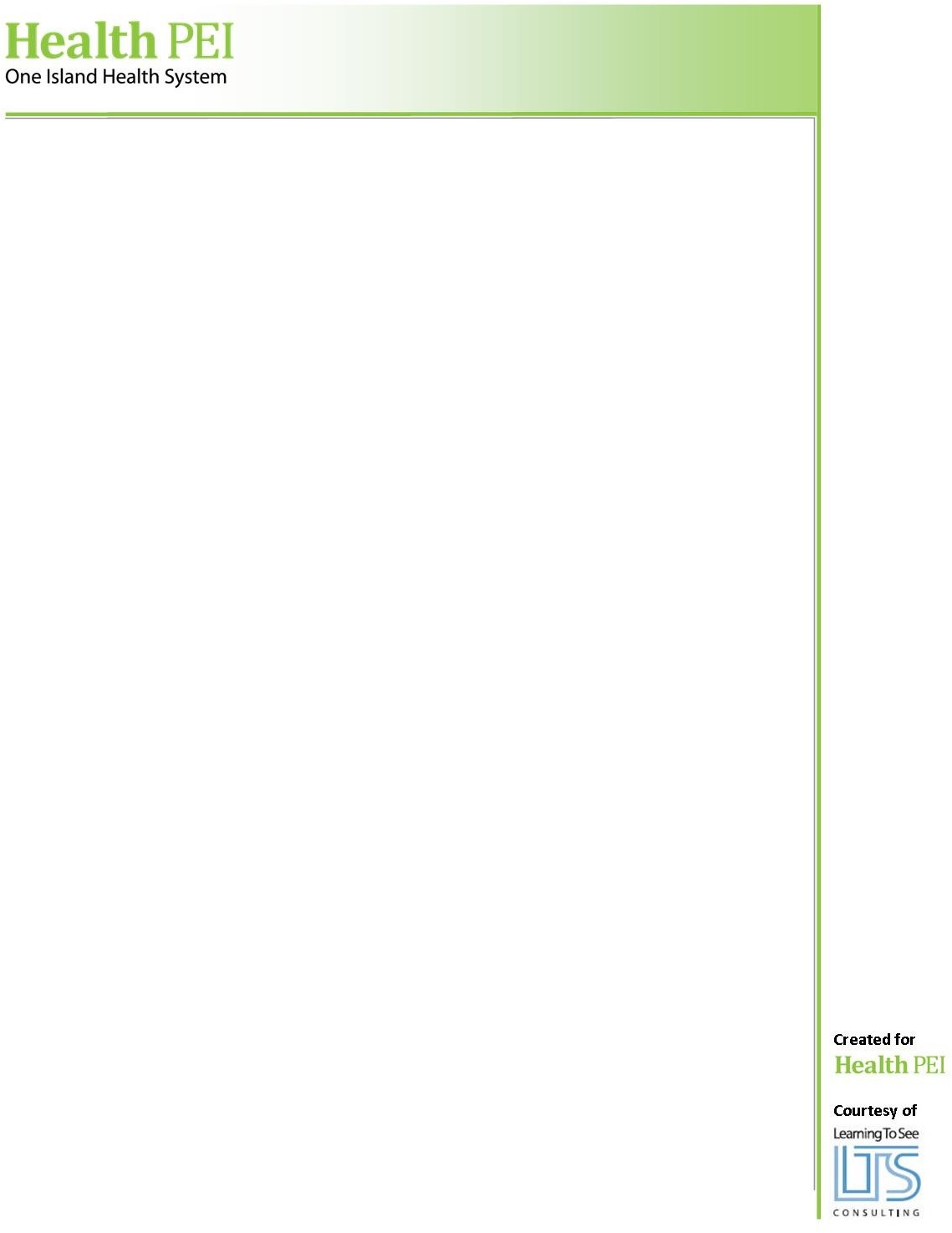 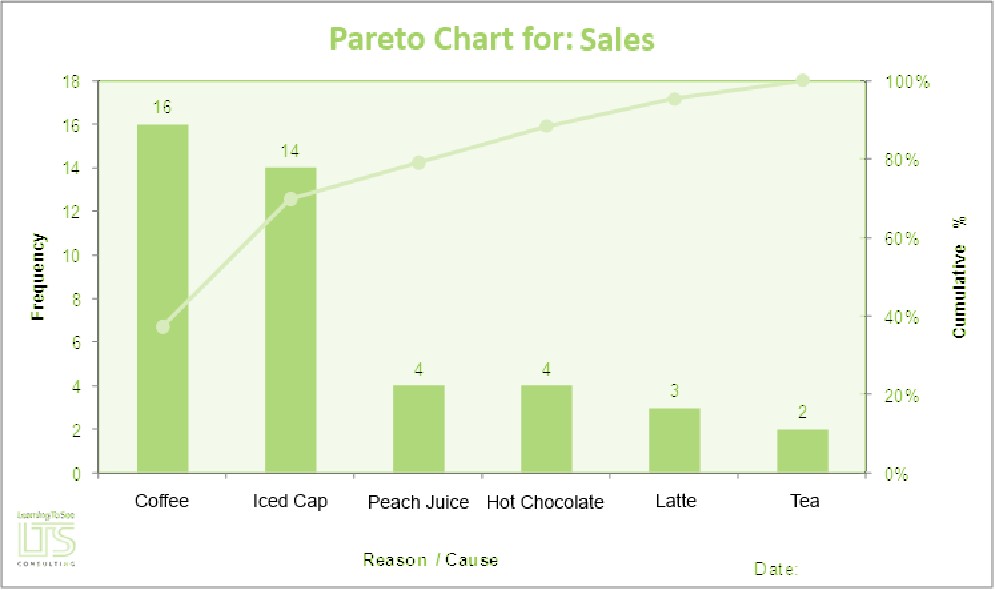 The Pareto principle is also known as the 80/20 rule or “the Vital few and the Trivial many”. Simply put, it means 80% of problems or defects will be caused by only 20% of the possible “causes” of these problems. The Pareto chart allows us to analyze the data we have collected to identify those causes which have the most significant impact on a particular problem.Pareto Chart🢖 Once you have collected all of your data you will group it into “buckets” of reasons.🢖 If you are using a computer based program it will do the work for you to create the chart. Make sure you put an appropriate title, and label all the axis.🢖 A simple hand drawn Pareto chart can be completed on graph paper and is just as effective as a computer program chart.🢖 Present the data to your team to help make decisions on where to focus your process improvement work.